Scholarship Opportunity:  Speaking Proudly, a competitive speaking contest for high school girls held at the State Capitol in June.  The applications and speech outlines are due in March, so we want to get the word out to as many girls as possible around the state.  The prizes for the top three winners total $4,500 (with $2,000 for the first prize).  This is unheard of for a prize to be this big for high school speech contests.The speech topic for this contest is “Securing the Blessings of Liberty for 21st Century America.”  The speech outlines for the eight minute speech are due by April 1 and are used to determine the 24 girls selected for the competition.  It would be great to have a competitor from our local area.www.SpeakingProudly.org for more information and to volunteer.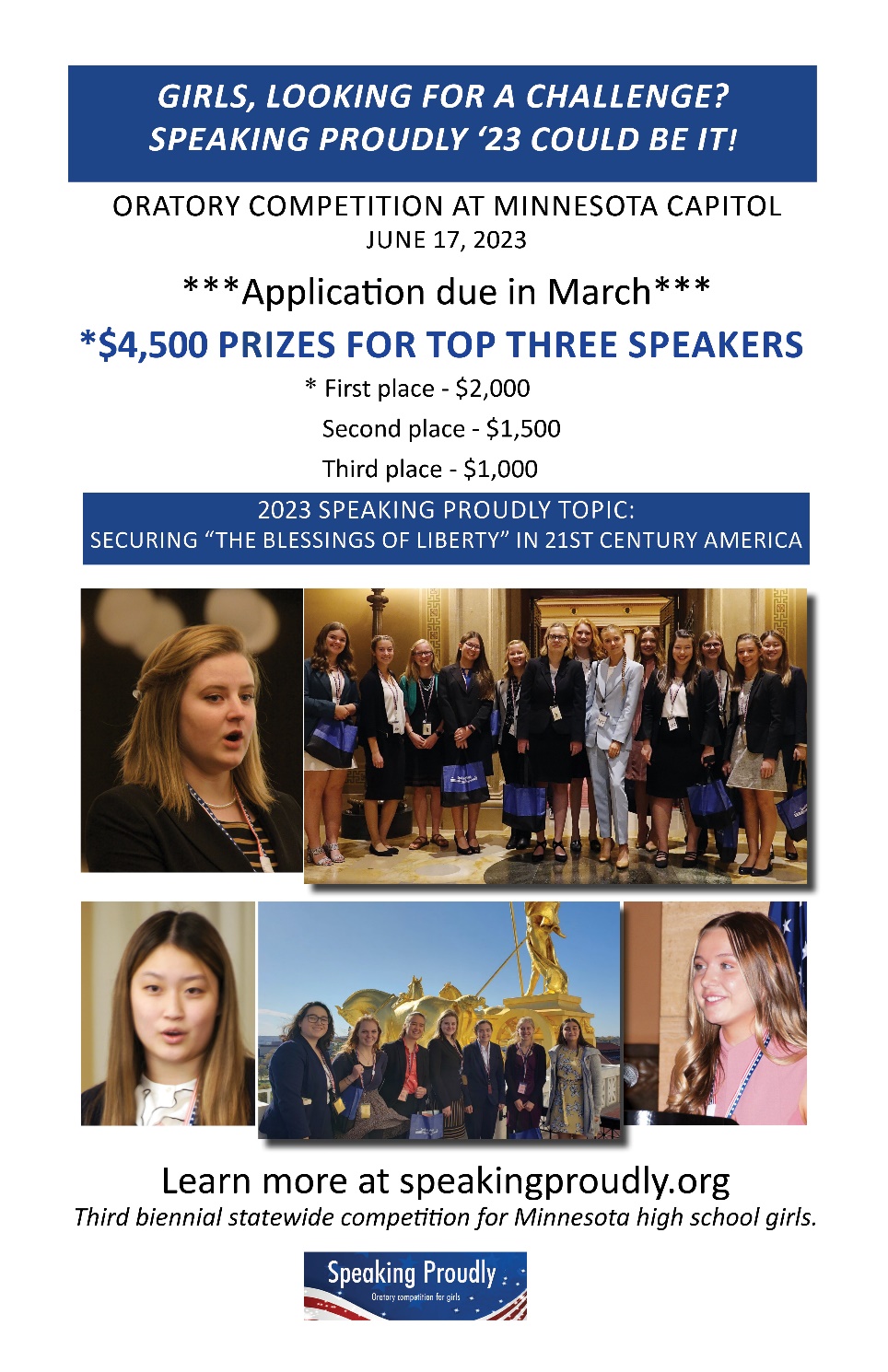 